Agriculture Officer Solved Paper-2010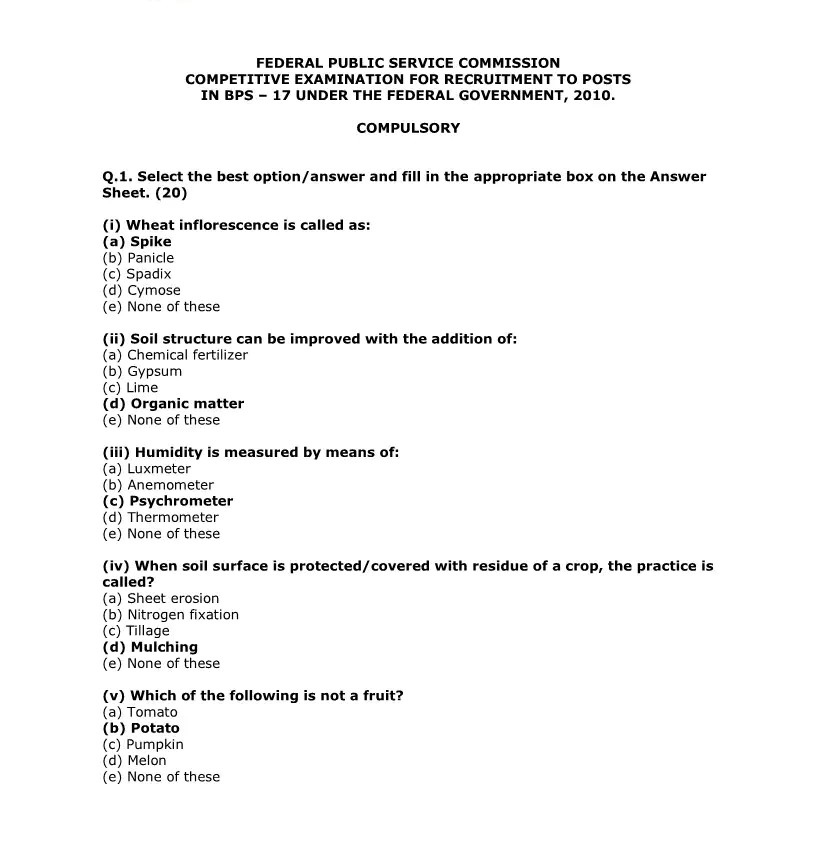 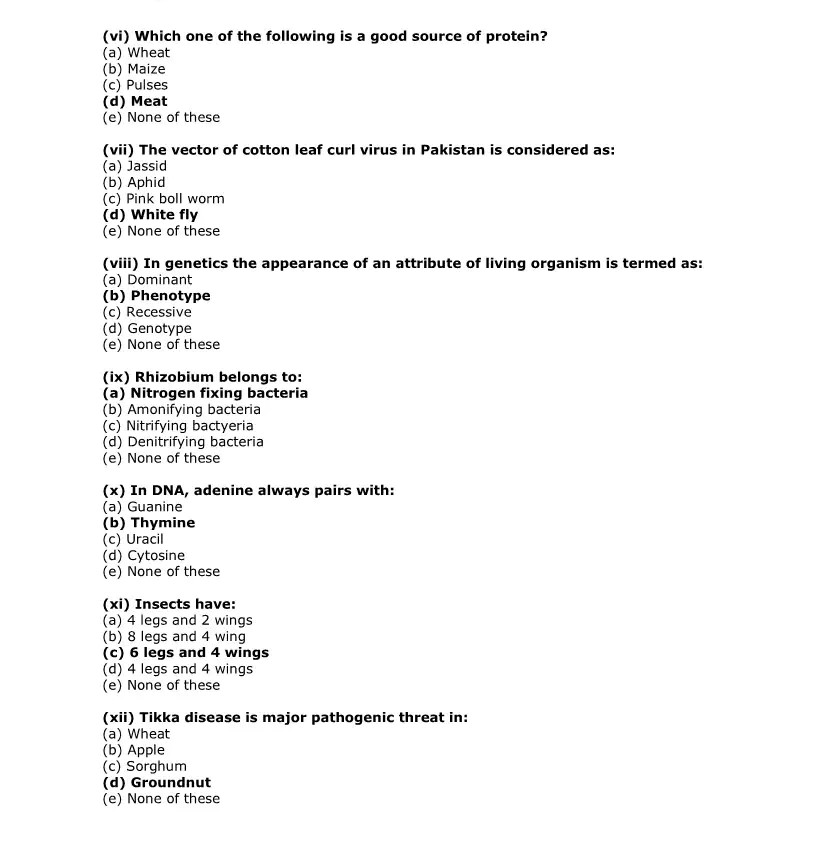 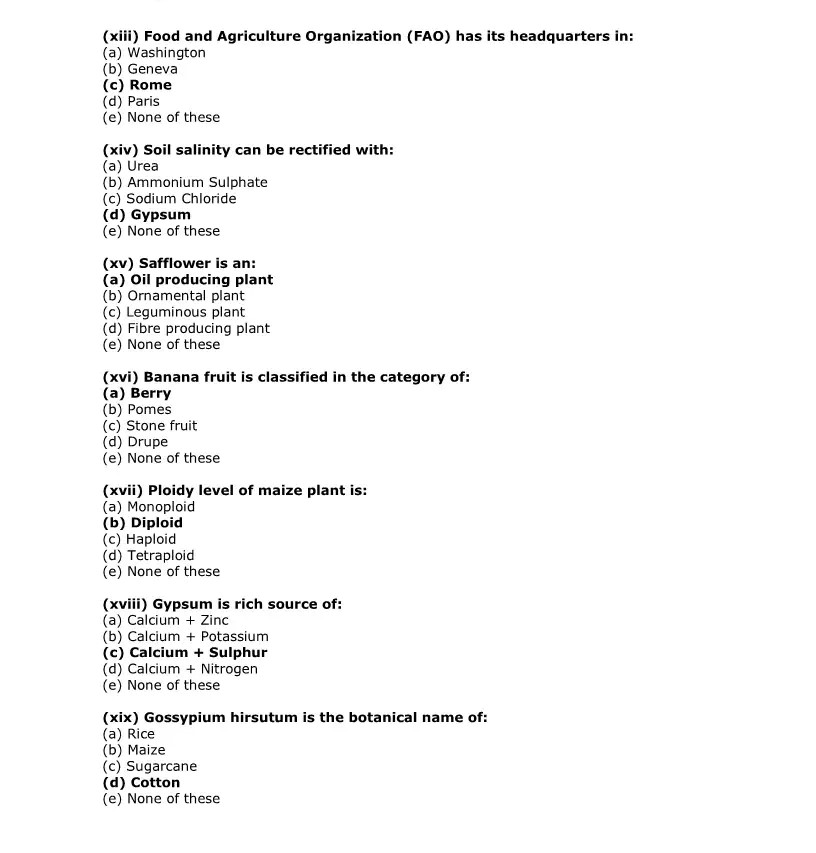 